День космонавтики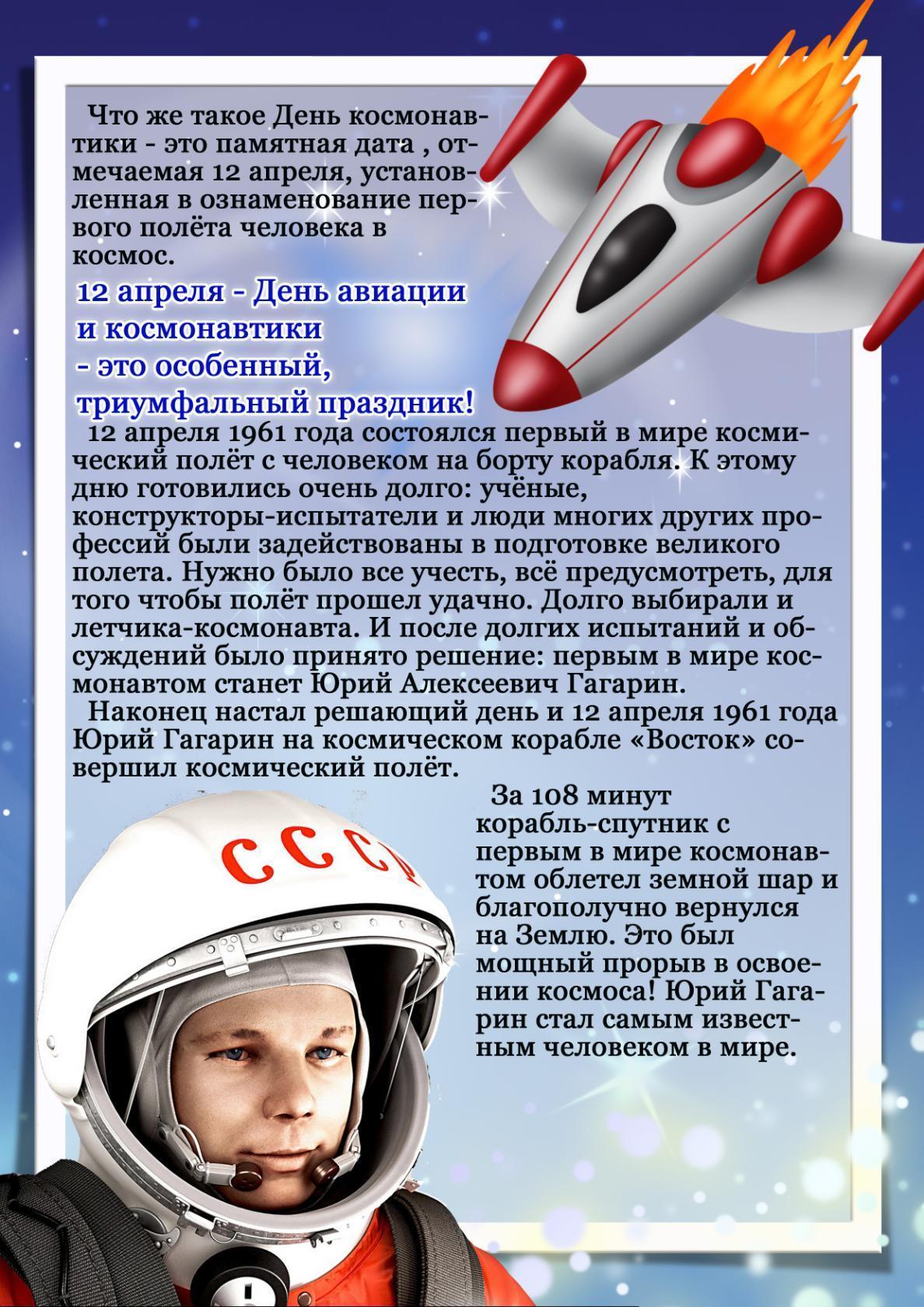 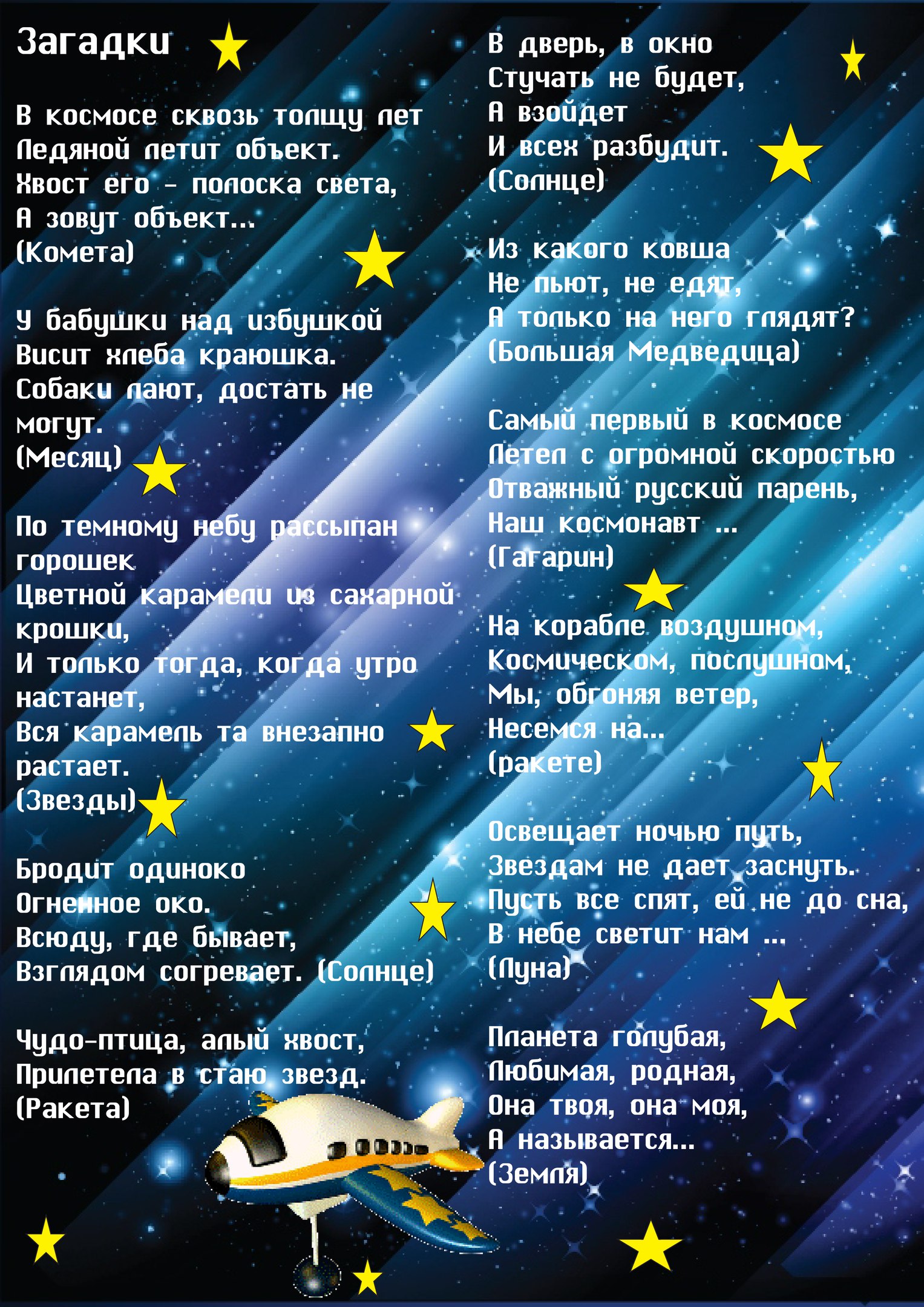 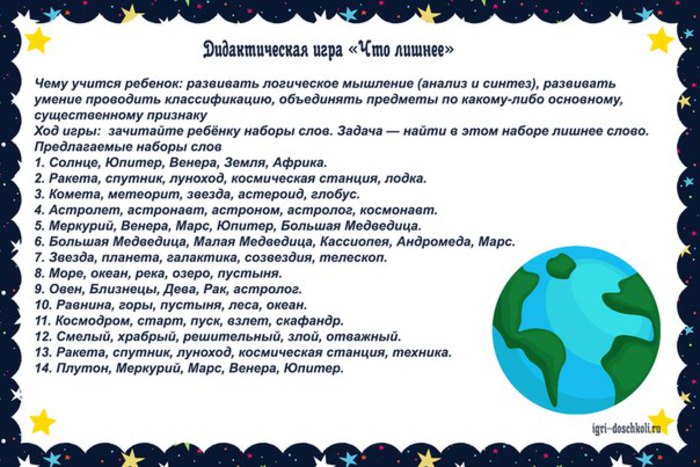 